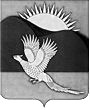 АДМИНИСТРАЦИЯПАРТИЗАНСКОГО МУНИЦИПАЛЬНОГО РАЙОНАПРИМОРСКОГО КРАЯПОСТАНОВЛЕНИЕИ.о. глава Партизанскогомуниципального района						       Л.В. ХамхоевУТВЕРЖДЕНЫпостановлением администрацииПартизанского муниципального района от__________ №_________ ИЗМЕНЕНИЯкоторые вносятся в административные регламенты предоставления администрацией Партизанского муниципального района муниципальных услуг в сфере жилищно-коммунального комплексаПодраздел  2.14 административного регламента «Принятие на учет граждан в качестве нуждающихся в жилых помещениях», утвержденного постановлением администрации Партизанского муниципального района от 14.08.2015 №548, административного регламента «Признание граждан малоимущими в целях принятия на учет в качестве нуждающихся в жилых помещениях, предоставляемых по договорам социального найма», утвержденного постановлением администрации Партизанского муниципального района от 28.03.2016 №179, административного регламента «Предоставление малоимущим гражданам, проживающим в муниципальном образовании и нуждающимся в улучшении жилищных условий, жилых помещений», утвержденного постановлением администрации Партизанского муниципального района от 22.06.2016 №400, административного регламента «Предоставление специализированного жилого помещения», утвержденного постановлением администрации Партизанского муниципального района от 12.07.2016 №460,  подраздел  2.16 административного регламента «Согласование проведения переустройства и (или) перепланировки жилого помещения», утвержденного постановлением администрации Партизанского муниципального района от 13.05.2016  №307, административного регламента «Перевод жилого помещения в нежилое помещение или нежилого помещения в жилое помещение», утвержденного постановлением администрации Партизанского муниципального района от 01.06.2016  №349, подраздел  2.15 административного регламента «Выдача разрешения на обмен жилыми помещениями муниципального жилищного фонда», утвержденного постановлением администрации Партизанского муниципального района от 05.07.2016  №449,  административного регламента «Предоставление информации об очередности предоставления жилых помещений на условиях социального найма», утвержденного постановлением администрации Партизанского муниципального района от 25.10.2016  №703, административного регламента «Заключение или расторжение договоров социального найма муниципального жилищного фонда», утвержденного постановлением администрации Партизанского муниципального района от 01.08.2016  №512 дополнить словами следующего содержания:«Начальник отдела в пределах установленных полномочий организует инструктирование или обучение специалистов отдела, работающих  с инвалидами и иными маломобильными группами населения, по вопросам, связанным с обеспечением доступности для инвалидов объектов   и муниципальной услуги, с учетом имеющихся у них стойких расстройств функций организма и ограничений жизнедеятельности и оказанием при предоставлении муниципальной услуги необходимой помощи инвалидам  и иным маломобильным группам населения, а также проводит инструктаж специалистов отдела по вопросам ознакомления инвалидов с размещением кабинетов и с маршрутом передвижения при получении муниципальной услуги, правилами ее предоставления.Доступность для инвалидов и иных маломобильных групп населения зданий (помещений) и предоставляемых в них муниципальных услуг, обеспечивается поэтапно в соответствии с Планом мероприятий («дорожной картой») Партизанского муниципального района по повышению значений показателей доступности для инвалидов объектов и услуг в установленных сферах деятельности в рамках текущего финансирования.В случаях, если существующие помещения невозможно полностью приспособить с учетом потребностей инвалидов (до их реконструкции или капитального ремонта), администрация района принимает согласованные с одним из общественных объединений инвалидов, осуществляющих свою деятельность на территории Партизанского муниципального района, меры для обеспечения доступа инвалидов к месту предоставления муниципальной услуги либо, когда это возможно, обеспечивает предоставление необходимой муниципальной услуги по месту жительства инвалида или в дистанционном режиме.Положения настоящего подпункта в части обеспечения доступности для инвалидов объектов применяется с 01.07.2016 исключительно ко вновь вводимым в эксплуатацию или прошедшим реконструкцию, модернизацию указанным объектам.Специалисты отдела, работающие непосредственно с инвалидами                   и иными маломобильными группами населения при предоставлении муниципальной услуги:1) осуществляют сопровождение инвалидов и иных маломобильных групп населения, имеющих стойкие нарушения функций зрения                              и самостоятельного передвижения, при их передвижении по помещениям,                  в том числе при входе в помещения и выходе из них;2) оказывают инвалидам и иным маломобильным группам населения помощь, необходимую для получения в доступной для них форме информации о порядке предоставления муниципальной услуги, включая оформление необходимых документов, о совершении других необходимых для получения муниципальной услуги действий;3) информируют инвалидов и иных маломобильных групп о доступных маршрутах общественного транспорта;4) оказывают инвалидам и иным маломобильным группам населения помощь при посадке в транспортное средство и высадке из него, в том числе с использованием кресла-коляски, а также иную необходимую инвалидам помощь в преодолении барьеров, мешающих получению ими муниципальной услуги наравне с другими лицами.Личный уход за получателем муниципальной услуги из числа инвалидов и иных маломобильных групп населения (медицинские процедуры, помощь в принятии пищи и лекарств, в выполнении санитарно-гигиенических процедур) обеспечивается инвалидом самостоятельно либо при помощи сопровождающих лиц.».2. Подраздел 2.16. административного регламента «Принятие на учет граждан в качестве нуждающихся в жилых помещениях», утвержденного постановлением администрации Партизанского муниципального района от 14.08.2015 №548, административного регламента «Признание граждан малоимущими в целях принятия на учет в качестве нуждающихся в жилых помещениях, предоставляемых по договорам социального найма», утвержденного постановлением администрации Партизанского муниципального района от 28.03.2016 №179 «Иные требования, в том числе учитывающие особенности предоставления муниципальной услуги в многофункциональных центрах предоставления государственных и муниципальных услуг и особенности предоставления муниципальной услуги в электронной форме» изложить в следующей редакции:2.16. Муниципальная услуга может предоставляться в многофункциональных центрах предоставления государственных и муниципальных услуг (МФЦ) и в электронном виде с использованием информационно-телекоммуникационных технологий. 2.16.1.  Предоставление муниципальной услуги в МФЦ осуществляется в соответствии с настоящим административным регламентом на основании соглашения о взаимодействии, заключенного между администрацией Партизанского муниципального района и уполномоченным многофункциональным центром.МФЦ осуществляет:1)    прием заявлений о предоставлении муниципальной услуги, при этом заявитель выбирает удобный для него способ получения результата муниципальной услуги;2) представление интересов заявителей при взаимодействии                                с органами, предоставляющими муниципальные услуги, а также с организациями, участвующими в предоставлении муниципальных услуг, в том числе с использованием информационно-технологической  и коммуникационной инфраструктуры;3) представление интересов органов, предоставляющих  муниципальные услуги, при взаимодействии с заявителями;4) информирование заявителей о порядке предоставления муниципальной услуги в МФЦ, о ходе выполнения запросов  о предоставлении муниципальной услуги, по иным вопросам, связанным с предоставлением муниципальной услуги, а также консультирование заявителей о порядке предоставления муниципальных услуг в МФЦ;5) взаимодействие с государственными органами и органами местного самоуправления по вопросам предоставления муниципальных услуг, а также с организациями, участвующими в предоставлении муниципальных услуг, в том числе посредством направления межведомственного запроса с использованием информационно-технологической и коммуникационной инфраструктуры;6) выдачу заявителям документов органов, предоставляющих муниципальные услуги, по результатам предоставления муниципальных услуг, если иное не предусмотрено законодательством Российской Федерации;7) составление и выдачу заявителям документов на бумажном носителе, подтверждающих содержание электронных документов, направленных в МФЦ по результатам предоставления муниципальной услуги органом, предоставляющим муниципальную услугу, в соответствии с требованиями, установленными Правительством Российской Федерации;8) прием, обработку информации из информационных систем органов, предоставляющих государственные услуги, и органов, предоставляющих муниципальные услуги, в том числе с использованием информационно-технологической и коммуникационной инфраструктуры, если это предусмотрено соглашением о взаимодействии и иное не предусмотрено федеральным законом, и выдачу заявителям на основании такой информации документов, включая составление на бумажном носителе и заверение выписок из указанных информационных систем, в соответствии стребованиями, установленными Правительством Российской Федерации. Если иное не предусмотрено правилами организации деятельности МФЦ, утверждаемыми Правительством Российской Федерации, составленные на бумажном носителе и заверенные МФЦ выписки из информационных систем органов, предоставляющих государственные услуги, и органов, предоставляющих муниципальные услуги, приравниваются к выпискам                  из информационных систем на бумажном носителе, составленным самим органом, предоставляющим государственные услуги, или органом, предоставляющим муниципальные услуги;9) иные функции, установленные нормативными правовыми актами и соглашениями о взаимодействии.2.16.2. Получение результата предоставления муниципальной услуги осуществляется удобным для заявителя способом, указанным им в заявлении о предоставлении муниципальной услуги. В случае если заявитель выбрал способ получения результата предоставления муниципальной услуги в МФЦ, сотрудник Управления, ответственный за выдачу результата предоставления муниципальной услуги, направляет в МФЦ скан-копию результата предоставления муниципальной услуги, заверенную электронной подписью ответственного сотрудника Управления для передачи заявителю.В иных случаях, предусматривающих необходимость выдачи заявителю результата предоставления муниципальной услуги на бумажных носителях, ответственный сотрудник Управления, передает такой результат в МФЦ не позднее 2-х рабочих дней со дня принятия решения.Результаты предоставления муниципальной услуги в форме электронных документов и на бумажных носителях передаются в МФЦ по ведомости.2.16.3. При реализации своих функций МФЦ:-  вправе запрашивать документы и информацию, необходимые для предоставления муниципальной услуги, в органах, предоставляющих муниципальные услуги, организациях, участвующих в предоставлении   муниципальных услуг, а также получать от вышеуказанных органов, предоставляющих муниципальные услуги, организаций, участвующих в предоставлении муниципальных услуг, такие документы и информацию, в том числе с использованием информационно-технологической и коммуникационной инфраструктуры;- не вправе требовать от заявителя:1) предоставления документов и информации или осуществления действий, предоставление или осуществление которых не предусмотрено нормативными правовыми актами, 	 регулирующими отношения, возникающие в связи с предоставлением муниципальной услуги;2) представления документов и информации, в том числе подтверждающих внесение заявителем платы за предоставление муниципальной услуги, которые находятся в распоряжении органов, предоставляющих муниципальные услуги, иных государственных органов, органов местного самоуправления либо подведомственных государственным органам или органам местного самоуправления организаций за исключением документов, включенных в определенный частью 6 статьи 7 Федерального закона от 27.07.2010 № 210-ФЗ перечень документов. Заявитель вправе представить указанные документы и информацию по собственной инициативе;3) осуществления действий, в том числе согласований, необходимых для получения муниципальной услуги и связанных с обращением в иные государственные органы, органы местного самоуправления, организации,    за исключением получения услуг, включенных в перечни, указанные  в части 1 статьи 9Федерального закона от 27.07.2010 № 210-ФЗ, и получения документов и информации, предоставляемых в результате предоставления таких услуг.2.16.4 Для получения муниципальной услуги в электронном виде заявителю предоставляется возможность направить заявление о предоставлении муниципальной услуги через федеральную государственную информационную систему «Единый портал государственных и муниципальных услуг (функций)» путем заполнения специальной формы, которая соответствует требованиям Федерального закона от 27.07.2010 № 210-ФЗ.Прием и регистрация заявления о предоставлении муниципальной услуги в электронной форме обеспечивается на Едином портале государственных и муниципальных услуг (функций) (www.gosuslugi.ru). Заявитель выбирает удобный для него способ получения результата муниципальной услуги и указывает его в заявлении: в форме электронного документа, в письменном виде почтой или получить лично. Заявление подлежит регистрации с присвоением порядкового номера. По номеру заявления можно проследить статус предоставления муниципальной услуги: принято от заявителя; передано в ведомство; услуга не предоставлена (гражданин не явился в соответствии с назначенной очередью); исполнено.В заявлении заявителем должен быть указан адрес электронной почты, в случае если результат предоставления муниципальной услуги должен быть направлен в форме электронного документа, и почтовый адрес, если результат предоставления муниципальной услуги должен быть направлен в письменном виде.Одновременно с заявлением заявитель направляет в электронной форме необходимые для предоставления муниципальной услуги документы, предусмотренные пунктом 2.6 настоящего административного регламента.После получения пакета документов должностное лицо уполномоченного органа уведомляет заявителя в электронном виде с использованием информационно-телекоммуникационных сетей общего пользования, в том числе сети Интернет, о принятии пакета документов    к рассмотрению.Получение заявления и прилагаемых к нему документов подтверждается уполномоченным органом путем направления заявителю уведомления, подписанного усиленной квалифицированной подписью должностного лица уполномоченного органа, содержащего входящий номер регистрационного заявления, дату получения указанного заявления и прилагаемых к нему документов, а также перечень наименований файлов, представленных в форме электронных документов, с указанием их объема.Получение результата муниципальной услуги осуществляется согласно форме, указанной в заявлении.При поступлении в уполномоченный орган заявления и пакета документов, необходимых для предоставления муниципальной услуги, в форме электронных документов с использованием информационно-телекоммуникационных сетей общего пользования, включая Единый портал государственных и муниципальных услуг, документы, являющиеся результатом предоставления муниципальной услуги, направляются в форме электронного документа по адресу электронной почты, указанному заявителем. При этом уполномоченный орган обязан выдать (направить) документы, являющиеся результатом предоставления муниципальной услуги, на бумажном носителе по соответствующему запросу заявителя.Подраздел  2.18 административного регламента «Согласование проведения переустройства и (или) перепланировки жилого помещения», утвержденного постановлением администрации Партизанского муниципального района от 13.05.2016  №307, административного регламента «Предоставление информации об очередности предоставления жилых помещений на условиях социального найма», утвержденного постановлением администрации Партизанского муниципального района от 25.10.2016  №703, административного регламента «Перевод жилого помещения в нежилое помещение или нежилого помещения в жилое помещение», утвержденного постановлением администрации Партизанского муниципального района от 01.06.2016  №349, административного регламента «Предоставление малоимущим гражданам, проживающим в муниципальном образовании и нуждающимся в улучшении жилищных условий, жилых помещений», утвержденного постановлением администрации Партизанского муниципального района от 22.06.2016 №400, административного регламента «Выдача разрешения на обмен жилыми помещениями муниципального жилищного фонда », утвержденного постановлением администрации Партизанского муниципального района от 05.07.2016  №449 «Иные требования, в том числе учитывающие особенности предоставления муниципальной услуги в многофункциональных центрах предоставления государственных и муниципальных услуг и особенности предоставления муниципальной услуги в электронной форме» изложить в следующей редакции:2.18. Муниципальная услуга может предоставляться в многофункциональных центрах предоставления государственных и муниципальных услуг (МФЦ) и в электронном виде с использованием информационно-телекоммуникационных технологий. 2.18.1.  Предоставление муниципальной услуги в МФЦ осуществляется в соответствии с настоящим административным регламентом на основании соглашения о взаимодействии, заключенного между администрацией Партизанского муниципального района и уполномоченным многофункциональным центром.МФЦ осуществляет:1)    прием заявлений о предоставлении муниципальной услуги, при этом заявитель выбирает удобный для него способ получения результата муниципальной услуги;2) представление интересов заявителей при взаимодействии                                с органами, предоставляющими муниципальные услуги, а также с организациями, участвующими в предоставлении муниципальных услуг, в том числе с использованием информационно-технологической  и коммуникационной инфраструктуры;3) представление интересов органов, предоставляющих  муниципальные услуги, при взаимодействии с заявителями;4) информирование заявителей о порядке предоставления муниципальной услуги в МФЦ, о ходе выполнения запросов  о предоставлении муниципальной услуги, по иным вопросам, связанным с предоставлением муниципальной услуги, а также консультирование заявителей о порядке предоставления муниципальных услуг в МФЦ;5) взаимодействие с государственными органами и органами местного самоуправления по вопросам предоставления муниципальных услуг, а также с организациями, участвующими в предоставлении муниципальных услуг, в том числе посредством направления межведомственного запроса с использованием информационно-технологической и коммуникационной инфраструктуры;6) выдачу заявителям документов органов, предоставляющих муниципальные услуги, по результатам предоставления муниципальных услуг, если иное не предусмотрено законодательством Российской Федерации;7) составление и выдачу заявителям документов на бумажном носителе, подтверждающих содержание электронных документов, направленных в МФЦ по результатам предоставления муниципальной услуги органом, предоставляющим муниципальную услугу, в соответствии с требованиями, установленными Правительством Российской Федерации;8) прием, обработку информации из информационных систем органов, предоставляющих государственные услуги, и органов, предоставляющих муниципальные услуги, в том числе с использованием информационно-технологической и коммуникационной инфраструктуры, если это предусмотрено соглашением о взаимодействии и иное не предусмотрено федеральным законом, и выдачу заявителям на основании такой информации документов, включая составление на бумажном носителе и заверение выписок из указанных информационных систем, в соответствии стребованиями, установленными Правительством Российской Федерации. Если иное не предусмотрено правилами организации деятельности МФЦ, утверждаемыми Правительством Российской Федерации, составленные на бумажном носителе и заверенные МФЦ выписки из информационных систем органов, предоставляющих государственные услуги, и органов, предоставляющих муниципальные услуги, приравниваются к выпискам                  из информационных систем на бумажном носителе, составленным самим органом, предоставляющим государственные услуги, или органом, предоставляющим муниципальные услуги;9) иные функции, установленные нормативными правовыми актами и соглашениями о взаимодействии.2.18.2. Получение результата предоставления муниципальной услуги осуществляется удобным для заявителя способом, указанным им в заявлении о предоставлении муниципальной услуги. В случае если заявитель выбрал способ получения результата предоставления муниципальной услуги в МФЦ, сотрудник Управления, ответственный за выдачу результата предоставления муниципальной услуги, направляет в МФЦ скан-копию результата предоставления муниципальной услуги, заверенную электронной подписью ответственного сотрудника Управления для передачи заявителю.В иных случаях, предусматривающих необходимость выдачи заявителю результата предоставления муниципальной услуги на бумажных носителях, ответственный сотрудник Управления, передает такой результат в МФЦ не позднее 2-х рабочих дней со дня принятия решения.Результаты предоставления муниципальной услуги в форме электронных документов и на бумажных носителях передаются в МФЦ по ведомости.2.18.3. При реализации своих функций МФЦ:-  вправе запрашивать документы и информацию, необходимые для предоставления муниципальной услуги, в органах, предоставляющих муниципальные услуги, организациях, участвующих в предоставлении   муниципальных услуг, а также получать от вышеуказанных органов, предоставляющих муниципальные услуги, организаций, участвующих в предоставлении муниципальных услуг, такие документы и информацию, в том числе с использованием информационно-технологической и коммуникационной инфраструктуры;- не вправе требовать от заявителя:1) предоставления документов и информации или осуществления действий, предоставление или осуществление которых не предусмотрено нормативными правовыми актами, 	 регулирующими отношения, возникающие в связи с предоставлением муниципальной услуги;2) представления документов и информации, в том числе подтверждающих внесение заявителем платы за предоставление муниципальной услуги, которые находятся в распоряжении органов, предоставляющих муниципальные услуги, иных государственных органов, органов местного самоуправления либо подведомственных государственным органам или органам местного самоуправления организаций за исключением документов, включенных в определенный частью 6 статьи 7 Федерального закона от 27.07.2010 № 210-ФЗ перечень документов. Заявитель вправе представить указанные документы и информацию по собственной инициативе;3) осуществления действий, в том числе согласований, необходимых для получения муниципальной услуги и связанных с обращением в иные государственные органы, органы местного самоуправления, организации,    за исключением получения услуг, включенных в перечни, указанные  в части 1 статьи 9Федерального закона от 27.07.2010 № 210-ФЗ, и получения документов и информации, предоставляемых в результате предоставления таких услуг.2.18.4. Для получения муниципальной услуги в электронном виде заявителю предоставляется возможность направить заявление о предоставлении муниципальной услуги через федеральную государственную информационную систему «Единый портал государственных и муниципальных услуг (функций)» путем заполнения специальной формы, которая соответствует требованиям Федерального закона от 27.07.2010 № 210-ФЗ.Прием и регистрация заявления о предоставлении муниципальной услуги в электронной форме обеспечивается на Едином портале государственных и муниципальных услуг (функций) (www.gosuslugi.ru). Заявитель выбирает удобный для него способ получения результата муниципальной услуги и указывает его в заявлении: в форме электронного документа, в письменном виде почтой или получить лично. Заявление подлежит регистрации с присвоением порядкового номера. По номеру заявления можно проследить статус предоставления муниципальной услуги: принято от заявителя; передано в ведомство; услуга не предоставлена (гражданин не явился в соответствии с назначенной очередью); исполнено.В заявлении заявителем должен быть указан адрес электронной почты, в случае если результат предоставления муниципальной услуги должен быть направлен в форме электронного документа, и почтовый адрес, если результат предоставления муниципальной услуги должен быть направлен в письменном виде.Одновременно с заявлением заявитель направляет в электронной форме необходимые для предоставления муниципальной услуги документы, предусмотренные пунктом 2.6 настоящего административного регламента.После получения пакета документов должностное лицо уполномоченного органа уведомляет заявителя в электронном виде с использованием информационно-телекоммуникационных сетей общего пользования, в том числе сети Интернет, о принятии пакета документов    к рассмотрению. Получение заявления и прилагаемых к нему документов подтверждается уполномоченным органом путем направления заявителю уведомления, подписанного усиленной квалифицированной подписью должностного лица уполномоченного органа, содержащего входящий номер регистрационного заявления, дату получения указанного заявления и прилагаемых к нему документов, а также перечень наименований файлов, представленных в форме электронных документов, с указанием их объема.Получение результата муниципальной услуги осуществляется согласно форме, указанной в заявлении.При поступлении в уполномоченный орган заявления и пакета документов, необходимых для предоставления муниципальной услуги, в форме электронных документов с использованием информационно-телекоммуникационных сетей общего пользования, включая Единый портал государственных и муниципальных услуг, документы, являющиеся результатом предоставления муниципальной услуги, направляются в форме электронного документа по адресу электронной почты, указанному заявителем. При этом уполномоченный орган обязан выдать (направить) документы, являющиеся результатом предоставления муниципальной услуги, на бумажном носителе по соответствующему запросу заявителя. Подраздел  2.17 административного регламента «Предоставление специализированного жилого помещения», утвержденного постановлением администрации Партизанского муниципального района от 12.07.2016 №460,  «Иные требования, в том числе учитывающие особенности предоставления муниципальной услуги в многофункциональных центрах предоставления государственных и муниципальных услуг и особенности предоставления муниципальной услуги в электронной форме» изложить в следующей редакции:2.17. Муниципальная услуга может предоставляться в многофункциональных центрах предоставления государственных и муниципальных услуг (МФЦ) и в электронном виде с использованием информационно-телекоммуникационных технологий. 2.17.1.  Предоставление муниципальной услуги в МФЦ осуществляется в соответствии с настоящим административным регламентом на основании соглашения о взаимодействии, заключенного между администрацией Партизанского муниципального района и уполномоченным многофункциональным центром.МФЦ осуществляет:1)    прием заявлений о предоставлении муниципальной услуги, при этом заявитель выбирает удобный для него способ получения результата муниципальной услуги;2) представление интересов заявителей при взаимодействии                                с органами, предоставляющими муниципальные услуги, а также с организациями, участвующими в предоставлении муниципальных услуг, в том числе с использованием информационно-технологической  и коммуникационной инфраструктуры;3) представление интересов органов, предоставляющих  муниципальные услуги, при взаимодействии с заявителями;4) информирование заявителей о порядке предоставления муниципальной услуги в МФЦ, о ходе выполнения запросов  о предоставлении муниципальной услуги, по иным вопросам, связанным с предоставлением муниципальной услуги, а также консультирование заявителей о порядке предоставления муниципальных услуг в МФЦ;5) взаимодействие с государственными органами и органами местного самоуправления по вопросам предоставления муниципальных услуг, а также с организациями, участвующими в предоставлении муниципальных услуг, в том числе посредством направления межведомственного запроса с использованием информационно-технологической и коммуникационной инфраструктуры;6) выдачу заявителям документов органов, предоставляющих муниципальные услуги, по результатам предоставления муниципальных услуг, если иное не предусмотрено законодательством Российской Федерации;7) составление и выдачу заявителям документов на бумажном носителе, подтверждающих содержание электронных документов, направленных в МФЦ по результатам предоставления муниципальной услуги органом, предоставляющим муниципальную услугу, в соответствии с требованиями, установленными Правительством Российской Федерации;8) прием, обработку информации из информационных систем органов, предоставляющих государственные услуги, и органов, предоставляющих муниципальные услуги, в том числе с использованием информационно-технологической и коммуникационной инфраструктуры, если это предусмотрено соглашением о взаимодействии и иное не предусмотрено федеральным законом, и выдачу заявителям на основании такой информации документов, включая составление на бумажном носителе и заверение выписок из указанных информационных систем, в соответствии стребованиями, установленными Правительством Российской Федерации. Если иное не предусмотрено правилами организации деятельности МФЦ, утверждаемыми Правительством Российской Федерации, составленные на бумажном носителе и заверенные МФЦ выписки из информационных систем органов, предоставляющих государственные услуги, и органов, предоставляющих муниципальные услуги, приравниваются к выпискам                  из информационных систем на бумажном носителе, составленным самим органом, предоставляющим государственные услуги, или органом, предоставляющим муниципальные услуги;9) иные функции, установленные нормативными правовыми актами и соглашениями о взаимодействии.2.17.2. Получение результата предоставления муниципальной услуги осуществляется удобным для заявителя способом, указанным им в заявлении о предоставлении муниципальной услуги. В случае если заявитель выбрал способ получения результата предоставления муниципальной услуги в МФЦ, сотрудник Управления, ответственный за выдачу результата предоставления муниципальной услуги, направляет в МФЦ скан-копию результата предоставления муниципальной услуги, заверенную электронной подписью ответственного сотрудника Управления для передачи заявителю.В иных случаях, предусматривающих необходимость выдачи заявителю результата предоставления муниципальной услуги на бумажных носителях, ответственный сотрудник Управления, передает такой результат в МФЦ не позднее 2-х рабочих дней со дня принятия решения.Результаты предоставления муниципальной услуги в форме электронных документов и на бумажных носителях передаются в МФЦ по ведомости.2.17.3. При реализации своих функций МФЦ:-  вправе запрашивать документы и информацию, необходимые для предоставления муниципальной услуги, в органах, предоставляющих муниципальные услуги, организациях, участвующих в предоставлении   муниципальных услуг, а также получать от вышеуказанных органов, предоставляющих муниципальные услуги, организаций, участвующих в предоставлении муниципальных услуг, такие документы и информацию, в том числе с использованием информационно-технологической и коммуникационной инфраструктуры;- не вправе требовать от заявителя:1) предоставления документов и информации или осуществления действий, предоставление или осуществление которых не предусмотрено нормативными правовыми актами, 	 регулирующими отношения, возникающие в связи с предоставлением муниципальной услуги;2) представления документов и информации, в том числе подтверждающих внесение заявителем платы за предоставление муниципальной услуги, которые находятся в распоряжении органов, предоставляющих муниципальные услуги, иных государственных органов, органов местного самоуправления либо подведомственных государственным органам или органам местного самоуправления организаций за исключением документов, включенных в определенный частью 6 статьи 7 Федерального закона от 27.07.2010 № 210-ФЗ перечень документов. Заявитель вправе представить указанные документы и информацию по собственной инициативе;3) осуществления действий, в том числе согласований, необходимых для получения муниципальной услуги и связанных с обращением в иные государственные органы, органы местного самоуправления, организации,    за исключением получения услуг, включенных в перечни, указанные  в части 1 статьи 9Федерального закона от 27.07.2010 № 210-ФЗ, и получения документов и информации, предоставляемых в результате предоставления таких услуг.2.17.4. Для получения муниципальной услуги в электронном виде заявителю предоставляется возможность направить заявление о предоставлении муниципальной услуги через федеральную государственную информационную систему «Единый портал государственных и муниципальных услуг (функций)» путем заполнения специальной формы, которая соответствует требованиям Федерального закона от 27.07.2010 № 210-ФЗ.Прием и регистрация заявления о предоставлении муниципальной услуги в электронной форме обеспечивается на Едином портале государственных и муниципальных услуг (функций) (www.gosuslugi.ru). Заявитель выбирает удобный для него способ получения результата муниципальной услуги и указывает его в заявлении: в форме электронного документа, в письменном виде почтой или получить лично. Заявление подлежит регистрации с присвоением порядкового номера. По номеру заявления можно проследить статус предоставления муниципальной услуги: принято от заявителя; передано в ведомство; услуга не предоставлена (гражданин не явился в соответствии с назначенной очередью); исполнено.В заявлении заявителем должен быть указан адрес электронной почты, в случае если результат предоставления муниципальной услуги должен быть направлен в форме электронного документа, и почтовый адрес, если результат предоставления муниципальной услуги должен быть направлен в письменном виде.Одновременно с заявлением заявитель направляет в электронной форме необходимые для предоставления муниципальной услуги документы, предусмотренные пунктом 2.6 настоящего административного регламента.После получения пакета документов должностное лицо уполномоченного органа уведомляет заявителя в электронном виде с использованием информационно-телекоммуникационных сетей общего пользования, в том числе сети Интернет, о принятии пакета документов    к рассмотрению. Получение заявления и прилагаемых к нему документов подтверждается уполномоченным органом путем направления заявителю уведомления, подписанного усиленной квалифицированной подписью должностного лица уполномоченного органа, содержащего входящий номер регистрационного заявления, дату получения указанного заявления и прилагаемых к нему документов, а также перечень наименований файлов, представленных в форме электронных документов, с указанием их объема.Получение результата муниципальной услуги осуществляется согласно форме, указанной в заявлении.При поступлении в уполномоченный орган заявления и пакета документов, необходимых для предоставления муниципальной услуги, в форме электронных документов с использованием информационно-телекоммуникационных сетей общего пользования, включая Единый портал государственных и муниципальных услуг, документы, являющиеся результатом предоставления муниципальной услуги, направляются в форме электронного документа по адресу электронной почты, указанному заявителем. При этом уполномоченный орган обязан выдать (направить) документы, являющиеся результатом предоставления муниципальной услуги, на бумажном носителе по соответствующему запросу заявителя.Подраздел  2.15 административного регламента «Заключение или расторжение договоров социального найма муниципального жилищного фонда», утвержденного постановлением администрации Партизанского муниципального района от 01.08.2016  №512 «Иные требования, в том числе учитывающие особенности предоставления муниципальной услуги в многофункциональных центрах предоставления государственных и муниципальных услуг и особенности предоставления муниципальной услуги в электронной форме» изложить в следующей редакции:2.15. Муниципальная услуга может предоставляться в многофункциональных центрах предоставления государственных и муниципальных услуг (МФЦ) и в электронном виде с использованием информационно-телекоммуникационных технологий. 2.15.1.  Предоставление муниципальной услуги в МФЦ осуществляется в соответствии с настоящим административным регламентом на основании соглашения о взаимодействии, заключенного между администрацией Партизанского муниципального района и уполномоченным многофункциональным центром.МФЦ осуществляет:1)    прием заявлений о предоставлении муниципальной услуги, при этом заявитель выбирает удобный для него способ получения результата муниципальной услуги;2) представление интересов заявителей при взаимодействии                                с органами, предоставляющими муниципальные услуги, а также с организациями, участвующими в предоставлении муниципальных услуг, в том числе с использованием информационно-технологической  и коммуникационной инфраструктуры;3) представление интересов органов, предоставляющих  муниципальные услуги, при взаимодействии с заявителями;4) информирование заявителей о порядке предоставления муниципальной услуги в МФЦ, о ходе выполнения запросов  о предоставлении муниципальной услуги, по иным вопросам, связанным с предоставлением муниципальной услуги, а также консультирование заявителей о порядке предоставления муниципальных услуг в МФЦ;5) взаимодействие с государственными органами и органами местного самоуправления по вопросам предоставления муниципальных услуг, а также с организациями, участвующими в предоставлении муниципальных услуг, в том числе посредством направления межведомственного запроса с использованием информационно-технологической и коммуникационной инфраструктуры;6) выдачу заявителям документов органов, предоставляющих муниципальные услуги, по результатам предоставления муниципальных услуг, если иное не предусмотрено законодательством Российской Федерации;7) составление и выдачу заявителям документов на бумажном носителе, подтверждающих содержание электронных документов, направленных в МФЦ по результатам предоставления муниципальной услуги органом, предоставляющим муниципальную услугу, в соответствии с требованиями, установленными Правительством Российской Федерации;8) прием, обработку информации из информационных систем органов, предоставляющих государственные услуги, и органов, предоставляющих муниципальные услуги, в том числе с использованием информационно-технологической и коммуникационной инфраструктуры, если это предусмотрено соглашением о взаимодействии и иное не предусмотрено федеральным законом, и выдачу заявителям на основании такой информации документов, включая составление на бумажном носителе и заверение выписок из указанных информационных систем, в соответствии стребованиями, установленными Правительством Российской Федерации. Если иное не предусмотрено правилами организации деятельности МФЦ, утверждаемыми Правительством Российской Федерации, составленные на бумажном носителе и заверенные МФЦ выписки из информационных систем органов, предоставляющих государственные услуги, и органов, предоставляющих муниципальные услуги, приравниваются к выпискам                  из информационных систем на бумажном носителе, составленным самим органом, предоставляющим государственные услуги, или органом, предоставляющим муниципальные услуги;9) иные функции, установленные нормативными правовыми актами и соглашениями о взаимодействии.2.15.2. Получение результата предоставления муниципальной услуги осуществляется удобным для заявителя способом, указанным им в заявлении о предоставлении муниципальной услуги. В случае если заявитель выбрал способ получения результата предоставления муниципальной услуги в МФЦ, сотрудник Управления, ответственный за выдачу результата предоставления муниципальной услуги, направляет в МФЦ скан-копию результата предоставления муниципальной услуги, заверенную электронной подписью ответственного сотрудника Управления для передачи заявителю.В иных случаях, предусматривающих необходимость выдачи заявителю результата предоставления муниципальной услуги на бумажных носителях, ответственный сотрудник Управления, передает такой результат в МФЦ не позднее 2-х рабочих дней со дня принятия решения.Результаты предоставления муниципальной услуги в форме электронных документов и на бумажных носителях передаются в МФЦ по ведомости.2.15.3. При реализации своих функций МФЦ:-  вправе запрашивать документы и информацию, необходимые для предоставления муниципальной услуги, в органах, предоставляющих муниципальные услуги, организациях, участвующих в предоставлении   муниципальных услуг, а также получать от вышеуказанных органов, предоставляющих муниципальные услуги, организаций, участвующих в предоставлении муниципальных услуг, такие документы и информацию, в том числе с использованием информационно-технологической и коммуникационной инфраструктуры;- не вправе требовать от заявителя:1) предоставления документов и информации или осуществления действий, предоставление или осуществление которых не предусмотрено нормативными правовыми актами, 	 регулирующими отношения, возникающие в связи с предоставлением муниципальной услуги;2) представления документов и информации, в том числе подтверждающих внесение заявителем платы за предоставление муниципальной услуги, которые находятся в распоряжении органов, предоставляющих муниципальные услуги, иных государственных органов, органов местного самоуправления либо подведомственных государственным органам или органам местного самоуправления организаций за исключением документов, включенных в определенный частью 6 статьи 7 Федерального закона от 27.07.2010 № 210-ФЗ перечень документов. Заявитель вправе представить указанные документы и информацию по собственной инициативе;3) осуществления действий, в том числе согласований, необходимых для получения муниципальной услуги и связанных с обращением в иные государственные органы, органы местного самоуправления, организации,    за исключением получения услуг, включенных в перечни, указанные  в части 1 статьи 9Федерального закона от 27.07.2010 № 210-ФЗ, и получения документов и информации, предоставляемых в результате предоставления таких услуг.2.15.4. Для получения муниципальной услуги в электронном виде заявителю предоставляется возможность направить заявление о предоставлении муниципальной услуги через федеральную государственную информационную систему «Единый портал государственных и муниципальных услуг (функций)» путем заполнения специальной формы, которая соответствует требованиям Федерального закона от 27.07.2010 № 210-ФЗ.Прием и регистрация заявления о предоставлении муниципальной услуги в электронной форме обеспечивается на Едином портале государственных и муниципальных услуг (функций) (www.gosuslugi.ru). Заявитель выбирает удобный для него способ получения результата муниципальной услуги и указывает его в заявлении: в форме электронного документа, в письменном виде почтой или получить лично. Заявление подлежит регистрации с присвоением порядкового номера. По номеру заявления можно проследить статус предоставления муниципальной услуги: принято от заявителя; передано в ведомство; услуга не предоставлена (гражданин не явился в соответствии с назначенной очередью); исполнено.В заявлении заявителем должен быть указан адрес электронной почты, в случае если результат предоставления муниципальной услуги должен быть направлен в форме электронного документа, и почтовый адрес, если результат предоставления муниципальной услуги должен быть направлен в письменном виде.Одновременно с заявлением заявитель направляет в электронной форме необходимые для предоставления муниципальной услуги документы, предусмотренные пунктом 2.6 настоящего административного регламента.После получения пакета документов должностное лицо уполномоченного органа уведомляет заявителя в электронном виде с использованием информационно-телекоммуникационных сетей общего пользования, в том числе сети Интернет, о принятии пакета документов    к рассмотрению. Получение заявления и прилагаемых к нему документов подтверждается уполномоченным органом путем направления заявителю уведомления, подписанного усиленной квалифицированной подписью должностного лица уполномоченного органа, содержащего входящий номер регистрационного заявления, дату получения указанного заявления и прилагаемых к нему документов, а также перечень наименований файлов, представленных в форме электронных документов, с указанием их объема.Получение результата муниципальной услуги осуществляется согласно форме, указанной в заявлении.При поступлении в уполномоченный орган заявления и пакета документов, необходимых для предоставления муниципальной услуги, в форме электронных документов с использованием информационно-телекоммуникационных сетей общего пользования, включая Единый портал государственных и муниципальных услуг, документы, являющиеся результатом предоставления муниципальной услуги, направляются в форме электронного документа по адресу электронной почты, указанному заявителем. При этом уполномоченный орган обязан выдать (направить) документы, являющиеся результатом предоставления муниципальной услуги, на бумажном носителе по соответствующему запросу заявителя.6. Раздел 5 «Досудебный (внесудебный) порядок обжалования заявителем решений и действий (бездействия) органа, предоставляющего муниципальную услугу, должностного лица органа, предоставляющего муниципальную услугу» во всех вышеперечисленных регламентах изложить в следующей редакции:«5.1. Заявитель имеет право на досудебное (внесудебное) обжалование действий (бездействий) и решений, осуществленных (принятых) должностными лицами архивного отдела в ходе предоставления муниципальной услуги.Предметом досудебного (внесудебного) обжалования являются решения и действия (бездействие) должностных лиц архивного отдела, администрации района, принятые и осуществленные с нарушением стандарта предоставления муниципальной услуги, а также ненадлежащее исполнение должностными лицами их должностных обязанностей, установленных настоящим  регламентом и иными нормативными правовыми актами, регулирующими отношения, возникающие в связи с предоставлением муниципальной услуги.5.2. Досудебный (внесудебный) порядок обжалования, установленный настоящим разделом, применяется ко всем административным процедурам, перечисленным в разделе 3 настоящего административного регламента, в том числе заявитель вправе обратиться с жалобой в случаях:а) нарушения срока предоставления муниципальной услуги;б) требования представления заявителем документов, не предусмотренных нормативными правовыми актами Российской Федерации, Приморского края, Партизанского муниципального района (далее -  нормативные правовые акты) для предоставления муниципальной услуги;в) требования внесения заявителем при предоставлении муниципальной услуги платы, не предусмотренной нормативными правовыми актами;г) отказа в приеме документов, представление которых предусмотрено нормативными правовыми актами для предоставления муниципальной услуги; д) отказа в предоставлении муниципальной услуги, если основания для отказа не предусмотрены федеральными законами и принятыми в соответствии            с ними иными нормативными правовыми актами;е) нарушения срока регистрации запроса заявителя о предоставлении муниципальной услуги;ж) отказа органа, предоставляющего муниципальную услугу, его должностного лица в исправлении допущенных опечаток и ошибок в выданных в результате предоставления муниципальной услуги документах либо нарушение установленного срока таких исправлений.5.3. Жалобы на решения, принятые руководителем архивного отдела, подаются главе района.Жалобы на решения, принятые в ходе предоставления муниципальной услуги специалистом архивного отдела, направляются главе района либо начальнику Управления.5.4. Жалоба подается в письменном виде на бумажном носителе либо в электронной форме.Жалоба может быть подана при личном обращении (в этом случае заявитель представляет документ, удостоверяющий его личность в соответствии    с законодательством Российской Федерации), направлена  по почте (ул.Комсомольская, 45а, с.Владимиро-Александровское Партизанского района Приморского края, 692962), через МФЦ.В электронном виде жалоба может быть подана:- в интернет-приёмную официального сайта администрации Партизанского муниципального района;- посредством федеральной государственной информационной системы «Единый портал государственных и муниципальных услуг (функций)».      5.5. При поступлении жалобы в МФЦ, МФЦ обеспечивает ее передачу в администрацию Партизанского муниципального района не позднее следующего рабочего дня со дня поступления жалобы.Жалоба на нарушение порядка предоставления муниципальной услуги МФЦ рассматривается в соответствии с настоящим административным регламентом.При этом срок рассмотрения жалобы исчисляется со дня регистрации жалобы в администрации Партизанского муниципального района.5.6. Жалоба должна содержать:- наименование органа, предоставляющего муниципальную услугу, должностного лица отдела, предоставляющего муниципальную услугу, решения и действия (бездействие) которых обжалуются;- фамилию, имя, отчество (последнее - при наличии), сведения о месте жительства заявителя - физического лица либо наименование, сведения                о месте нахождения заявителя - юридического лица, а также номер (номера) контактного телефона, адрес (адреса) электронной почты (при наличии) и почтовый адрес, по которым должен быть направлен ответ;- сведения об обжалуемых решениях и действиях (бездействии) отдела, должностного лица отдела;- доводы, на основании которых заявитель не согласен с решением                         и действием (бездействием) отдела, должностного лица отдела. Заявителем могут быть представлены документы (при наличии), подтверждающие доводы заявителя, либо их копии.При подаче жалобы в электронном виде документы могут быть представлены в форме электронных документов, подписанных электронной подписью, вид которой предусмотрен законодательством Российской Федерации, при этом документ, удостоверяющий личность заявителя,                 не требуется.В случае если жалоба подается через представителя заявителя, также представляется документ, подтверждающий полномочия на осуществление действий от имени заявителя. В качестве такого документа может быть представлена:1) оформленная в соответствии с законодательством Российской Федерации доверенность (для физических лиц);2) оформленная в соответствии с законодательством Российской Федерации доверенность, заверенная печатью заявителя и подписанная руководителем заявителя или уполномоченным этим руководителем лицом (для юридических лиц);3) копия решения о назначении или об избрании либо приказа о назначении физического лица на должность, в соответствии с которым такое физическое лицо обладает правом действовать от имени заявителя без доверенности.	Жалоба заявителя подлежит регистрации в день поступления.5.7. Жалоба  подлежит рассмотрению должностным лицом, наделенным главой района полномочиями по рассмотрению жалоб, в течение пятнадцати рабочих дней со дня ее регистрации, а в случае обжалования отказа отдела в приеме документов у заявителя либо в исправлении допущенных опечаток и ошибок или в случае обжалования нарушения установленного срока таких исправлений - в течение пяти рабочих дней  со дня ее регистрации.5.8. В случае если в компетенцию администрации Партизанского муниципального района не входит принятие решения по жалобе, в течение 3-х рабочих дней со дня ее регистрации, администрация Партизанского муниципального района направляет жалобу в уполномоченный на ее рассмотрение орган и в письменной форме информирует заявителя о перенаправлении жалобы.5.9. По результатам рассмотрения жалобы уполномоченное на рассмотрение жалобы должностное лицо принимает одно из следующих решений:- удовлетворяет жалобу и принимает исчерпывающие меры по устранению выявленных нарушений, в том числе по выдаче заявителю результата муниципальной услуги, не позднее 5 рабочих дней со дня принятия решения, если иное не установлено законодательством Российской Федерации;- отказывает в удовлетворении жалобы.Ответ по результатам рассмотрения жалобы направляется заявителю не позднее дня, следующего за днем принятия решения, в письменной форме.Заявителю отказывается в удовлетворении жалобы в следующих случаях:а) наличие вступившего в законную силу решения суда, арбитражного суда по жалобе о том же предмете и по тем же основаниям;б) подача жалобы лицом, полномочия которого не подтверждены в порядке, установленном законодательством Российской Федерации;в) наличие решения по жалобе, принятого ранее в соответствии                                с требованиями настоящего раздела в отношении того же заявителя и по тому же предмету жалобы.Жалоба может быть оставлена без ответа в следующих случаях:а) наличие в жалобе нецензурных либо оскорбительных выражений, угроз жизни, здоровью и имуществу должностного лица, а также членов его семьи;б) отсутствие возможности прочитать какую-либо часть текста жалобы, фамилию, имя, отчество (при наличии) и (или) почтовый адрес заявителя, указанные в жалобе.5.10. Не позднее дня, следующего за днем принятия решения, указанного в пункте 5.9 настоящего регламента, заявителю в письменной форме, а по желанию заявителя в электронной форме, направляется мотивированный ответ о результатах рассмотрения жалобы.5.11. Решение, принятое по жалобе уполномоченным должностным лицом, может быть обжаловано главе района. В случае установления в ходе или по результатам рассмотрения жалобы признаков состава административного правонарушения или преступления должностное лицо, наделенное полномочиями по рассмотрению жалоб, незамедлительно направляет имеющиеся материалы, содержащие признаки состава административного правонарушения или преступления,  в органы прокуратуры».________________________________________________________________ .  .2017         село Владимиро-Александровское                                  №      О внесении изменений в административные регламентыпредоставления администрацией Партизанскогомуниципального района муниципальных услугв сфере жилищно-коммунального комплексаВ соответствии с постановлением Правительства Российской Федерации от 09.06.2016 № 516 «Об утверждении правил осуществления взаимодействия в электронной форме граждан (физических лиц) и организаций с органами государственной власти, органами местного самоуправления, с организациями, осуществляющими в соответствии с федеральными законами отдельные публичные полномочия», в целях приведения нормативных правовых актов в соответствие с действующим законодательством, руководствуясь статьями 28, 31 Устава Партизанского муниципального района, администрация Партизанского муниципального районаПОСТАНОВЛЯЕТ:1. Утвердить прилагаемые изменения в административные регламенты  предоставления администрацией Партизанского муниципального района муниципальных услуг.2. Общему отделу администрации Партизанского муниципального района (Иванькова)  опубликовать настоящее постановление в Сборнике муниципальных правовых актов органов местного самоуправления Партизанского муниципального района и разместить на официальном сайте администрации Партизанского муниципального района в информационно-телекоммуникационной сети «Интернет» в тематической рубрике «Муниципальные правовые акты».3. Отделу жилищного фонда администрации Партизанского муниципального района (Пузина) привести вышеназванные административные регламенты в соответствие с настоящим постановлением и разместить               на официальном сайте администрации Партизанского муниципального района   в информационно-телекоммуникационной сети «Интернет» в тематической рубрике «Муниципальные услуги» и Реестре государственных услуг. 